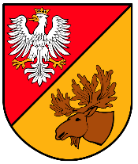 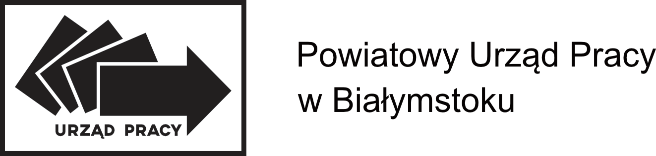 ..…………………………………...                              		         	              	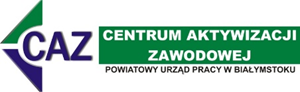 /Data wpływu wniosku do PUP/Nr sprawy w PUP……………………………….WNIOSEK O PRZYZNANIE BONU STAŻOWEGO OSOBIE BEZROBOTNEJ DO 30 ROKU ŻYCIA 2024 r.PODSTAWA PRAWNAArt. 66l ustawy z dnia 20 kwietnia 2004 r. o promocji zatrudnienia i instytucjach rynku pracy.Rozporządzenie Ministra Pracy i Polityki Społecznej z dnia 20 sierpnia 2009 r. w sprawie szczegółowych warunków odbywania stażu przez bezrobotnych oraz Regulamin dotyczący organizacji stażu oraz stażu odbywanego na podstawie bonu stażowego przyznanego osobie bezrobotnej do 30 roku życia.DANE  WNIOSKODAWCY:Imię i nazwisko: …………………………………………………………………………………….Pesel: ………………………………………………………………………………………………..Adres zameldowania stały/tymczasowy: ……………………………………………………….………………………………………………………………………………………………………..Adres do korespondencji: …………………………………………………………………………Nr telefonu: …………………………………………………………………………………………Adres e-mail: ……………………………………………………………………………………….KOSZTY PRZEJAZDU DO I Z MIEJSCA ODBYWANIA STAŻU (wypełnia osoba bezrobotna, która już znalazła potencjalnego organizatora stażu) Kwota miesięczna kosztu przejazdu ………………..…… zł (do wysokości 133,40 zł miesięcznie) Trasa przejazdu: z ………………………………………………………………………………....                                                /kod pocztowy, miejscowość, ulica, nr domu, nr mieszkania/                                                      do ………………………………………………………………………………….                                                  /kod pocztowy, miejscowość, ulica, nr budynku, nr lokalu/Środek transportu: …………………………………………………………………………………                                                           /transport publiczny, samochód/Nr konta bankowego: ………………………………………………………………………………OŚWIADCZENIA:Oświadczam, że przed wypełnieniem Wniosku zapoznałam/em się z Regulaminem dotyczącym organizacji stażu oraz stażu odbywanego na podstawie bonu stażowego przyznanego osobie bezrobotnej do 30 roku życia.Oświadczam, że dane zawarte w niniejszym Wniosku są zgodne z prawdą.………………………………………………….(data i czytelny podpis Wnioskodawcy) 